Рельеф  дна  Мирового  океана.Задание №1Определите  по  глубинам  Индийского океана  по  10°сш  отполуострова  Сомали  до  полуострова Индостан соответствующие  им  формы рельефа дна  и  заполните  2-ой  столбик  таблицыЗадание №2 (рисунок  на  стр. 2)Рядом  с названием  формы  рельефа  поставьте  цифру,  которая соответствует  на рисунке:  Срединный  хребет - Островные  дуги - Котловины - Желоб - Шельф - Материковый  склон -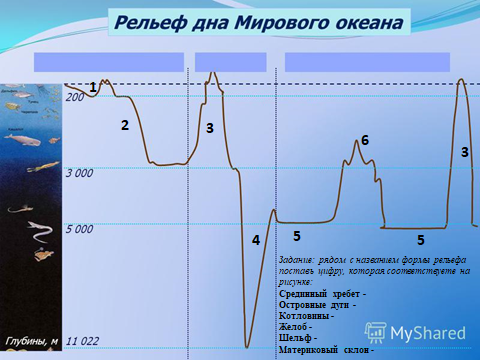 Задание №3 ( рисунок  на  стр.3)Это был период Северной  войны  России  со Швецией  за  выход    в  Балтийское море.  7 мая   1704  года,    был  освящен  выстроенный к  югу  от  острова  Котлин  на искусственном островке первый  форт -трёхъярусная деревянная башня с земляными насыпями и четырнадцатью орудиями,  построенная  для  защиты  СПб.   С  неё  и  началась история  морской   крепости  Кронштадт. Задание : Можете  ли  вы  объяснить  гениальное  решение  Петра  I  заложить первую  крепость   на этом  месте?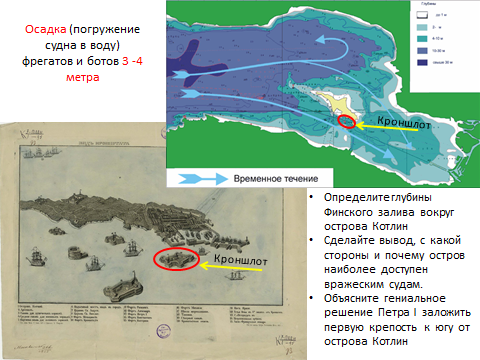 Глубины /в  метрахГлубины /в  метрахСоответствующие  формы рельефа10-2002200-400034000 - 600042000 - 400054000- 600062000 - 400070-200-200082000-40009200-2000100-200